Государственное бюджетное профессиональное образовательное учреждение «Новгородский областной колледж искусств им. С.В. Рахманинова»Аннотации к рабочим программам разделов составлены в соответствии с Федеральным Государственным образовательным стандартом СПО по специальности 51.02.01 Народное художественное творчество (по видам), утвержденным Приказом Минобрнауки России от 27.10.2014 N 1382 (ред. от 13.07.2021) "Об утверждении федерального государственного образовательного стандарта среднего профессионального образования по специальности 51.02.01 Народное художественное творчество (по видам)"
(Зарегистрировано в Минюсте России 26.11.2014 N 34947) и в соответствии с Федеральным Государственным образовательным стандартом СПО по специальности 51.02.01 Народное художественное творчество (по видам), утвержденным Приказом Минпросвещения России от 12.12.2022 N 1099 "Об утверждении федерального государственного образовательного стандарта среднего профессионального образования по специальности 51.02.01 Народное художественное творчество (по видам)" (Зарегистрировано в Минюсте России 19.01.2023 N 72067).принята на заседании предметно-цикловой комиссииПротокол № 1  от  «30 » августа  2023 г.                                                               «Согласовано»ОГЛАВЛЕНИЕ«1. Композиция и постановка танца»	32. История хореографического искусства	7«3. Методика преподавания современного танца»	11«5. Современный танец»	14«6. Народный танец»	17«7. Классический танец»	21«8. Сценическая практика» («Русский танец»)	25«9. Методика работы с любительским творческим коллективом»	29Художественно-творческая деятельность.	30Педагогическая деятельность.	31Организационно-управленческая деятельность.	31«10. Методика преподавания народного танца»	3411. Методика преподавания «Классического танца»	39Организационно-управленческая деятельность.	41Задачи курса:	42Уметь:	42«12. Бальный танец»	43«13. Историко-бытовой танец»	47«15. История костюма»	55«16. Основы музыкальных знаний»	59Рабочая программа по разделу 1. «Композиция и постановка танца»Рабочая программа раздела «Композиция и постановка танца» является частью основной образовательной программы в соответствии с ФГОС по специальности СПО 51.02.01 «Народное художественное творчество»  «Хореографическое творчество» в части освоения основного вида профессиональной деятельности Руководитель любительского творческого коллектива, преподаватель готовится к следующим видам деятельности: 1. Художественно-творческая деятельность (в любительских творческих коллективах).2. Педагогическая деятельность (в образовательных учреждениях дополнительного образования, в том числе дополнительного образования детей, общеобразовательных школах).Руководитель любительского творческого  коллектива, преподаватель должен обладать общими компетенциями, включающими в себя способность:ОК 1. Понимать сущность и социальную значимость своей будущей профессии, проявлять к ней устойчивый интерес.ОК 2. Организовывать собственную деятельность, определять методы и способы выполнения профессиональных задач, оценивать их эффективность и качество.ОК 3. Решать проблемы, оценивать риски и принимать решения в нестандартных ситуациях.ОК 4. Осуществлять поиск, анализ и оценку информации, необходимой для постановки и решения профессиональных задач, профессионального и личностного развития. ОК 5. Использовать информационно-коммуникационные технологии для совершенствования профессиональной деятельности.ОК  6. Работать в коллективе, обеспечивать его сплочение, эффективно общаться с коллегами, руководством.ОК 7. Ставить цели, мотивировать деятельность подчиненных, организовывать и контролировать их работу с принятием на себя ответственности за результат выполнения заданий.ОК 8. Самостоятельно определять задачи профессионального и личностного развития, заниматься самообразованием, осознанно планировать повышение квалификации. ОК 9. Ориентироваться в условиях частой смены технологий в профессиональной деятельности.Руководитель любительского творческого коллектива, преподаватель должен обладать профессиональными компетенциями, соответствующими основным видам профессиональной деятельности:Художественно-творческая деятельность.ПК 1.1. Проводить репетиционную работу в любительском творческом коллективе, обеспечивать исполнительскую деятельность коллектива и отдельных его участников. ПК 1.2. Раскрывать и реализовывать творческую индивидуальность участников любительского коллектива.ПК 1.3. Разрабатывать, подготавливать и осуществлять репертуарные и сценарные планы, художественные программы и постановки. ПК 1.4. Анализировать и использовать произведения народного художественного творчества в работе с любительским творческим коллективом. ПК 1.5. Систематически работать по поиску лучших образцов народного художественного творчества, накапливать репертуар, необходимый для исполнительской деятельности любительского творческого коллектива и отдельных его участников.  ПК 1.6. Методически обеспечивать функционирование любительских творческих коллективов, досуговых формирований (объединений). ПК 1.7. Применять разнообразные технические средства для реализации художественно-творческих задач. 
Рабочая программа раздела «Композиция и постановка танца» может быть использована в следующих областях профессиональной деятельности выпускников:1. руководство любительскими творческими коллективами;2. художественное образование в образовательных учреждениях дополнительного образования, в том числе, дополнительного образования детей, общеобразовательных школах.Раздел «Композиция и постановка танца»  в структуре основной профессиональной образовательной программы принадлежит  к Профессиональному модулю ПМ.01 Художественно-творческая деятельность2. Цель и задачи раздела «Композиция и постановка танца»Цель курса: Расширение профессионального кругозора студентов, развитие творческой фантазии и художественного мышления, формирование способности мыслить хореографическими образами и создавать хореографические произведения, различные по жанру, стилю и форме.	Задачи курса:овладение знаниями по теории композиции, драматургии и режиссуре танца;освоение методики создания хореографического произведения;овладение приёмами сочинения хореографического произведения;формирование практических навыков постановочной и репетиционной работы.3. Требования к уровню освоения содержания курса     В результате изучения курса студент должен:ИМЕТЬ ПРАКТИЧЕСКИЙ ОПЫТ:сочинения хореографических произведений разных жанров;постановочной и репетиционной работы с хореографическим коллективом.знать:опыт работы выдающихся балетмейстеров;основы драматургии и режиссуры в хореографическом искусстве;законы динамики сценического пространства;приёмы построения пространственной композиции;способы создания хореографической лексики;способы изучения фольклорного образа;способы создания хореографического образа;приёмы организации хореографического действия;приёмы хореографического симфонизма.Уметь:Ориентироваться в жанрах, видах и стилях хореографического искусства;анализировать и разрабатывать драматургическую основу хореографического произведения;подбирать музыку к танцам и работать с музыкальным материалом;разрабатывать программу и композиционный план танца и осуществлять хореографическую постановку;использовать выразительные средства хореографии;вести репетиционную работу;осуществлять художественно-техническое оформление хореографического произведения.4. Объём раздела, виды учебной работы и отчётности.Обязательная учебная нагрузка студента — 471 час, время изучения — 3 — 8 семестры. Форма итогового контроля — контрольный урок.Рабочая программа по разделу «История искусства» (с учетом вида ОПОП)2. «История хореографического искусства»1. ВведениеРабочая программа раздела «История хореографического искусства» является частью основной образовательной программы в соответствии с ФГОС по специальности СПО 51.02.01 «Народное художественное творчество»  «Хореографическое творчество» в части освоения основного вида профессиональной деятельности Руководитель любительского творческого коллектива, преподаватель готовится к следующим видам деятельности: 1.Художественно-творческая деятельность (в любительских творческих коллективах).2.Педагогическая деятельность (в образовательных учреждениях дополнительного образования, в том числе дополнительного образования детей, общеобразовательных школах).Руководитель любительского творческого  коллектива, преподаватель должен обладать общими компетенциями, включающими в себя способность:ОК 1. Понимать сущность и социальную значимость своей будущей профессии, проявлять к ней устойчивый интерес.ОК 2. Организовывать собственную деятельность, определять методы и способы выполнения профессиональных задач, оценивать их эффективность и качество.ОК 3. Решать проблемы, оценивать риски и принимать решения в нестандартных ситуациях.ОК 4. Осуществлять поиск, анализ и оценку информации, необходимой для постановки и решения профессиональных задач, профессионального и личностного развития. ОК 5. Использовать информационно-коммуникационные технологии для совершенствования профессиональной деятельности.ОК  6. Работать в коллективе, обеспечивать его сплочение, эффективно общаться с коллегами, руководством.ОК 7. Ставить цели, мотивировать деятельность подчиненных, организовывать и контролировать их работу с принятием на себя ответственности за результат выполнения заданий.ОК 8. Самостоятельно определять задачи профессионального и личностного развития, заниматься самообразованием, осознанно планировать повышение квалификации. ОК 9. Ориентироваться в условиях частой смены технологий в профессиональной деятельности.Руководитель любительского творческого коллектива, преподаватель должен обладать профессиональными компетенциями, соответствующими основным видам профессиональной деятельности:Художественно-творческая деятельность.ПК 1.1. Проводить репетиционную работу в любительском творческом коллективе, обеспечивать исполнительскую деятельность коллектива и отдельных его участников. ПК 1.2. Раскрывать и реализовывать творческую индивидуальность участников любительского коллектива.ПК 1.3. Разрабатывать, подготавливать и осуществлять репертуарные и сценарные планы, художественные программы и постановки. ПК 1.4. Анализировать и использовать произведения народного художественного творчества в работе с любительским творческим коллективом. ПК 1.5. Систематически работать по поиску лучших образцов народного художественного творчества, накапливать репертуар, необходимый для исполнительской деятельности любительского творческого коллектива и отдельных его участников.  ПК 1.6. Методически обеспечивать функционирование любительских творческих коллективов, досуговых формирований (объединений). ПК 1.7. Применять разнообразные технические средства для реализации художественно-творческих задач. Рабочая программа раздела «История хореографического искусства» может быть использована в следующих областях профессиональной деятельности выпускников:1.  руководство любительскими творческими коллективами;2. художественное образование в образовательных учреждениях дополнительного образования, в том числе, дополнительного образования детей, общеобразовательных школах.Раздел «История хореографического искусства»  в структуре основной профессиональной образовательной программы принадлежит  к Профессиональному модулю ПМ. 01 Художественно-творческая деятельностьЦель и задачи раздела (междисциплинарного курса, практики)Цель курса:Выработать у будущих специалистов представления об основных  этапах эволюции хореографического искусства и его высшей формы - балета, познакомить с особенностями искусства танца разных стран, современными тенденциями его развития.Задачи курса:	ознакомить со спецификой хореографического искусства и процессом становления его основных видов, жанров и форм. сформировать навыки и умения аналитического восприятия произведений хореографического искусства. развить творческий потенциал будущих специалистов через познание эстетики творчества, постановочных методов великих мастеров балета.3. Требования к уровню освоения содержания курсаВ результате изучения курса «История хореографического искусства» студенты должны ЗНАТЬ: основные этапы истории  хореографического искусства,современные тенденции развития хореографического искусства, балетного театра, любительского танцевального искусства,специфику хореографического искусства, его роль и место в жизни общества различных исторических эпох,законы построения балетного спектакля,историю развития музыкальных направлений и их влияние на хореографиюУМЕТЬ:использовать приобретенные знания в педагогической деятельности,проводить анализ хореографического произведения,анализировать теоретическое наследие и практический опыт мастеров балета и любительского танцевального искусства.4. Объем раздела, виды учебной работы и отчетностиОбязательная учебная нагрузка студента – 152 часа, время изучения – 5-8 семестры.Форма итогового контроля – зачёт.Рабочая программа по разделу3. «Методика преподавания современного танца»Рабочая программа раздела «Методика преподавания современного танца» является частью основной образовательной программы в соответствии с ФГОС по специальности СПО 51.02.01 «Народное художественное творчество»  «Хореографическое творчество» в части освоения основного вида профессиональной деятельности Руководитель любительского творческого коллектива, преподаватель готовится к следующим видам деятельности: 1. Художественно-творческая деятельность (в любительских творческих коллективах).2. Педагогическая деятельность (в образовательных учреждениях дополнительного образования, в том числе дополнительного образования детей, общеобразовательных школах).Руководитель любительского творческого  коллектива, преподаватель должен обладать общими компетенциями, включающими в себя способность:ОК 1. Понимать сущность и социальную значимость своей будущей профессии, проявлять к ней устойчивый интерес.ОК 2. Организовывать собственную деятельность, определять методы и способы выполнения профессиональных задач, оценивать их эффективность и качество.ОК 3. Решать проблемы, оценивать риски и принимать решения в нестандартных ситуациях.ОК 4. Осуществлять поиск, анализ и оценку информации, необходимой для постановки и решения профессиональных задач, профессионального и личностного развития. ОК 5. Использовать информационно-коммуникационные технологии для совершенствования профессиональной деятельности.ОК  6. Работать в коллективе, обеспечивать его сплочение, эффективно общаться с коллегами, руководством.ОК 7. Ставить цели, мотивировать деятельность подчиненных, организовывать и контролировать их работу с принятием на себя ответственности за результат выполнения заданий.ОК 8. Самостоятельно определять задачи профессионального и личностного развития, заниматься самообразованием, осознанно планировать повышение квалификации. ОК 9. Ориентироваться в условиях частой смены технологий в профессиональной деятельности.Руководитель любительского творческого коллектива, преподаватель должен обладать профессиональными компетенциями, соответствующими основным видам профессиональной деятельности:Художественно-творческая деятельность.ПК 1.1. Проводить репетиционную работу в любительском творческом коллективе, обеспечивать исполнительскую деятельность коллектива и отдельных его участников. ПК 1.2. Раскрывать и реализовывать творческую индивидуальность участников любительского коллектива.ПК 1.3. Разрабатывать, подготавливать и осуществлять репертуарные и сценарные планы, художественные программы и постановки. ПК 1.4. Анализировать и использовать произведения народного художественного творчества в работе с любительским творческим коллективом. ПК 1.5. Систематически работать по поиску лучших образцов народного художественного творчества, накапливать репертуар, необходимый для исполнительской деятельности любительского творческого коллектива и отдельных его участников.  ПК 1.6. Методически обеспечивать функционирование любительских творческих коллективов, досуговых формирований (объединений). ПК 1.7. Применять разнообразные технические средства для реализации художественно-творческих задач. Рабочая программа раздела «Методика преподавания современного танца» может быть использована в следующих областях профессиональной деятельности выпускников:1. руководство любительскими творческими коллективами;2. художественное образование в образовательных учреждениях дополнительного образования, в том числе дополнительного образования детей в общеобразовательных школах.         Раздел «Методика преподавания современного танца»  в структуре основной профессиональной образовательной программы принадлежит  к Профессиональному модулю ПМ.01 Художественно-творческая деятельностьЦель и задачи раздела	Цель курса: развитие и совершенствование исполнительских качеств, расширение лексического арсенала, творческого диапазона, фантазии будущих руководителей любительских хореографических коллективов;изучение основных методик преподавания современной хореографии.	Задачи курса:освоение будущими специалистами теории и методики преподавания современного танца;формирование профессиональных навыков и умений в освоении пластической манеры, стиля и техник различных направлений современного танца, методик их преподавания и создания современных хореографических произведений;накопление теоретических знаний и практических навыков по сочинению и проведению уроков по современному танцу. Требования к уровню освоения содержания курсаВ результате изучения курса «Методика преподавания современного танца» студенты должны		ЗНАТЬ:теорию и методику преподавания современного танца;принципы и технику исполнения движений модерн-джаз-танца;особенности работы с музыкальным материалом;методику построения и проведения урока современного танца. 	УМЕТЬ:составить и провести урок современного танца;использовать в практической работе теоретические знания по технике исполнения движений современного танца;методически грамотно работать с музыкальным материалом различных направлений и стилей;пользоваться специальной и методической литературой, периодической печатью, видео и DVD  материалами, интернет-ресурсами для изучения особенностей современных направлений танцевального искусства. Объём раздела, виды учебной работы и отчётности.Обязательная учебная нагрузка студента — 32 часа, время изучения — 7 — 8 семестры. Форма итогового контроля — экзамен.Рабочая программа по разделу 4. «Современный танец»Рабочая программа раздела «Современный танец» является частью основной образовательной программы в соответствии с ФГОС по специальности СПО 51.02.01 «Народное художественное творчество»  «Хореографическое творчество» в части освоения основного вида профессиональной деятельности Руководитель любительского творческого коллектива, преподаватель готовится к следующим видам деятельности: 1. Художественно-творческая деятельность (в любительских творческих коллективах).2. Педагогическая деятельность (в образовательных учреждениях дополнительного образования, в том числе дополнительного образования детей, общеобразовательных школах).Руководитель любительского творческого  коллектива, преподаватель должен обладать общими компетенциями, включающими в себя способность:ОК 1. Понимать сущность и социальную значимость своей будущей профессии, проявлять к ней устойчивый интерес.ОК 2. Организовывать собственную деятельность, определять методы и способы выполнения профессиональных задач, оценивать их эффективность и качество.ОК 3. Решать проблемы, оценивать риски и принимать решения в нестандартных ситуациях.ОК 4. Осуществлять поиск, анализ и оценку информации, необходимой для постановки и решения профессиональных задач, профессионального и личностного развития. ОК 5. Использовать информационно-коммуникационные технологии для совершенствования профессиональной деятельности.ОК  6. Работать в коллективе, обеспечивать его сплочение, эффективно общаться с коллегами, руководством.ОК 7. Ставить цели, мотивировать деятельность подчиненных, организовывать и контролировать их работу с принятием на себя ответственности за результат выполнения заданий.ОК 8. Самостоятельно определять задачи профессионального и личностного развития, заниматься самообразованием, осознанно планировать повышение квалификации. ОК 9. Ориентироваться в условиях частой смены технологий в профессиональной деятельности.Руководитель любительского творческого коллектива, преподаватель должен обладать профессиональными компетенциями, соответствующими основным видам профессиональной деятельности:Художественно-творческая деятельность.ПК 1.1. Проводить репетиционную работу в любительском творческом коллективе, обеспечивать исполнительскую деятельность коллектива и отдельных его участников. ПК 1.2. Раскрывать и реализовывать творческую индивидуальность участников любительского коллектива.ПК 1.3. Разрабатывать, подготавливать и осуществлять репертуарные и сценарные планы, художественные программы и постановки. ПК 1.4. Анализировать и использовать произведения народного художественного творчества в работе с любительским творческим коллективом. ПК 1.5. Систематически работать по поиску лучших образцов народного художественного творчества, накапливать репертуар, необходимый для исполнительской деятельности любительского творческого коллектива и отдельных его участников.  ПК 1.6. Методически обеспечивать функционирование любительских творческих коллективов, досуговых формирований (объединений). ПК 1.7. Применять разнообразные технические средства для реализации художественно-творческих задач. Рабочая программа раздела «Современный танец» может быть использована в следующих областях профессиональной деятельности выпускников:1. руководство любительскими творческими коллективами;2. художественное образование в образовательных учреждениях дополнительного образования, в том числе, дополнительного образования детей, общеобразовательных школах.Раздел «Современный танец»  в структуре основной профессиональной образовательной программы принадлежит  к Профессиональному модулю ПМ.01 Художественно-творческая деятельность2. Цель и задачи раздела (междисциплинарного курса, практики)Цель курса: освоение будущими руководителями любительских хореографических коллективов разнообразных форм, стилей и техник современных направлений танцевального искусства. Расширение лексического арсенала, творческого диапазона и фантазии будущих специалистов для создания современных хореографических произведений.	Задачи курса:вооружить будущего специалиста теоретическими и практическими знаниями развития современных направлений танцевального искусства:сформировать профессиональные навыки и умения в освоении стилистических особенностей, лексического материала и исполнительского мастерства современной хореографии:развить творческое мышление и творческий потенциал будущих руководителей любительских хореографических коллективов через познание лучших образцов, методик и техник ведущих современных направлений танца:освоить пластическую манеру, стиль и технику различных танцевальных систем, методику их преподавания и создания современных хореографических произведений.3. Требования к уровню освоения содержания курса     В результате изучения курса «Современный танец» студенты должны знать:основы техники исполнения движений джаз-танца, танца модерн, современных молодежных направлений танца;современные формы, стили и техники танца;применение законов драматургии построения танцевальных комбинаций в современной хореографии;музыкально-ритмическую основу и структуру музыкальных произведений;систему творческого процесса создания хореографического произведения различной формы и стиля;проблемы, возникающие при освоении современных направлений в хореографии и способы их разрешения.Уметь:использовать знания современного лексического материала для создания собственных оригинальных хореографических произведений;анализировать теоретические знания и практические умения, используемые в процессе создания современных форм танца;самостоятельно решать проблемы, связанные с изучением и познанием особенностей современных направлений в хореографии;пользоваться специальной и методической литературой, кино и видеоматериалами для изучения особенностей современных направлений танцевального искусства.	    4. Объем раздела, виды учебной работы и отчетностиОбязательная учебная нагрузка студента – 129 часов, время изучения – 6-8 семестры.Форма итогового контроля – экзамен.Рабочая программа по разделу5. «Народный танец»Рабочая программа раздела «Народный танец» является частью основной образовательной программы в соответствии с ФГОС по специальности СПО 51.02.01 «Народное художественное творчество» «Хореографическое творчество» в части освоения основного вида профессиональной деятельности Руководитель любительского творческого коллектива, преподаватель готовится к следующим видам деятельности:1. Художественно-творческая деятельность (в любительских творческих коллективах, постановка народных праздников и обрядов).Педагогическая деятельность (в образовательных учреждениях дополнительного образования, в том числе дополнительного образования детей, общеобразовательных школах).Руководитель любительского творческого коллектива, преподаватель должен обладать общими компетенциями, включающими в себя способность:ОК 01. Выбирать способы решения задач профессиональной деятельности применительно к различным контекстам;ОК 02. Использовать современные средства поиска, анализа и интерпретации информации и информационные технологии для выполнения задач профессиональной деятельности;ОК 03. Планировать и реализовывать собственное профессиональное и личностное развитие, предпринимательскую деятельность в профессиональной сфере, использовать знания по правовой и финансовой грамотности в различных жизненных ситуациях;ОК 04. Эффективно взаимодействовать и работать в коллективе и команде;ОК 05. Осуществлять устную и письменную коммуникацию на государственном языке Российской Федерации с учетом особенностей социального и культурного контекста;ОК 06. Проявлять гражданско-патриотическую позицию, демонстрировать осознанное поведение на основе традиционных российских духовно-нравственных ценностей, в том числе с учетом гармонизации межнациональных и межрелигиозных отношений, применять стандарты антикоррупционного поведения;ОК 08. Использовать средства физической культуры для сохранения и укрепления здоровья в процессе профессиональной деятельности и поддержания необходимого уровня физической подготовленности;ОК 09. Пользоваться профессиональной документацией на государственном и иностранном языках.Руководитель любительского творческого коллектива, преподаватель должен обладать профессиональными компетенциями, соответствующими основным видам профессиональной деятельности: Художественно-творческая деятельность.ПК 1.1. Проводить репетиционную работу в любительском творческом коллективе, обеспечивать исполнительскую деятельность коллектива и отдельных его участников. ПК 1.2. Раскрывать и реализовывать творческую индивидуальностьучастников любительского коллектива.ПК 1.3. Разрабатывать, подготавливать и осуществлять репертуарные исценарные планы, художественные программы и постановки. ПК 1.4. Анализировать и использовать произведения народного художественного творчества в работе с любительским творческим коллективом.ПК 1.5. Систематически работать по поиску лучших образцов народного художественного творчества, накапливать репертуар, необходимый для исполнительской деятельности любительского творческого коллектива и отдельных его участников. ПК 1.6. Методически обеспечивать функционирование любительскихтворческих коллективов, досуговых формирований (объединений).ПК 1.7. Применять разнообразные технические средства для реализации художественно-творческих задач.• Рабочая программа раздела «Народный танец» может быть использована в следующих областях профессиональной деятельности выпускников: 1. руководство любительскими творческими коллективами (постановка народных праздников и обрядов);2. художественное образование в образовательных учреждениях дополнительного образования, в том числе, дополнительного образования детей, общеобразовательных школах.• Раздел «Народный танец» в структуре основной профессиональной образовательной программы принадлежит к Профессиональному модулю ПМ.01 Художественно-творческая деятельность2. Цель и задачи раздела (междисциплинарного курса, практики)Целью курса является: расширение профессионального кругозора студентов, развитие творческой фантазии и художественного мышления, формирование способности мыслить хореографическими образами и создавать хореографические произведения, различные по жанру, стилю и форме.Задачами курса являются: овладение знаниями по теории композиции, драматургии и режиссуре танца; освоение методикой создания хореографического произведения; овладение приемами сочинения хореографического произведения; формирование практических навыков постановочной и репетиционной работы.3. Требования к уровню освоения содержания курсаВ результате изучения раздела (междисц. курса, курса практики) студент должен:иметь практический опыт:сочинения хореографических произведений разных жанров;постановочной и репетиционной работы с хореографическим коллективом;уметь:ориентироваться в жанрах, видах и стилях хореографического искусства;анализировать и разрабатывать драматургическую основу хореографического произведения;подбирать музыку к танцам и работать с музыкальным материалом;разрабатывать программу и композиционный план танца и осуществлять хореографическую постановку;использовать выразительные средства хореографии;вести репетиционную работу;осуществлять	художественно-техническое	оформление хореографического произведения;разобраться в музыкальной драматургии.донести манеру исполнения (танцевальную).овладеть технически сложными движениями.знать:опыт работы выдающихся балетмейстеров;основы драматургии и режиссуры в хореографическом искусстве;законы динамики сценического пространства;приемы построения пространственной композиции;способы создания хореографической лексики;способы изучения фольклора и формы фиксации;способы создания хореографического образа;приемы организации хореографического действия;приемы хореографического симфонизма;специфики народного экзерсиса.особенностей сценического народного костюма.источников содержания и выразительных средств народной хореографии.областных особенностей в хореографии.4. Объем раздела, виды учебной работы и отчетностиОбязательная учебная нагрузка студента - 542 часа, время изучения - 1-8
семестры.Форма итогового контроля - экзамен.Рабочая программа по разделу6. «Классический танец»Рабочая программа раздела «Классический танец» является частью основной образовательной программы в соответствии с ФГОС по специальности СПО 51.02.01 «Народное художественное творчество» «Хореографическое творчество» в части освоения основного вида профессиональной деятельности:- руководитель любительского творческого коллектива, преподаватель готовится к следующим видам деятельности: - художественно-творческая деятельность (в любительских творческих коллективах, постановка народных праздников и обрядов).- педагогическая деятельность (в образовательных учреждениях дополнительного образования, в том числе дополнительного образования детей, общеобразовательных школах).- организационно-управленческая деятельность (руководство любительскими творческими коллективами)и соответствующих общих или профессиональных компетенций.Руководитель любительского творческого коллектива, преподаватель должен обладать общими компетенциями, включающими в себя способность:ОК 01. Выбирать способы решения задач профессиональной деятельности применительно к различным контекстам;ОК 02. Использовать современные средства поиска, анализа и интерпретации информации и информационные технологии для выполнения задач профессиональной деятельности;ОК 03. Планировать и реализовывать собственное профессиональное и личностное развитие, предпринимательскую деятельность в профессиональной сфере, использовать знания по правовой и финансовой грамотности в различных жизненных ситуациях;ОК 04. Эффективно взаимодействовать и работать в коллективе и команде;ОК 05. Осуществлять устную и письменную коммуникацию на государственном языке Российской Федерации с учетом особенностей социального и культурного контекста;ОК 06. Проявлять гражданско-патриотическую позицию, демонстрировать осознанное поведение на основе традиционных российских духовно-нравственных ценностей, в том числе с учетом гармонизации межнациональных и межрелигиозных отношений, применять стандарты антикоррупционного поведения;ОК 08. Использовать средства физической культуры для сохранения и укрепления здоровья в процессе профессиональной деятельности и поддержания необходимого уровня физической подготовленности;ОК 09. Пользоваться профессиональной документацией на государственном и иностранном языках.Руководитель любительского творческого коллектива, преподаватель должен обладать профессиональными компетенциями, соответствующими основным видам профессиональной деятельности:Художественно-творческая деятельность.ПК 1.1. Проводить репетиционную работу в любительском творческом коллективе, обеспечивать исполнительскую деятельность коллектива и отдельных его участников.ПК 1.2. Раскрывать и реализовывать творческую индивидуальность участников любительского коллектива.ПК 1.3. Разрабатывать, подготавливать и осуществлять репертуарные и сценарные планы, художественные программы и постановки.ПК 1.4. Анализировать и использовать произведения народного художественного творчества в работе с любительским творческим коллективом.ПК 1.5. Систематически работать по поиску лучших образцов народного художественного творчества, накапливать репертуар, необходимый для исполнительской деятельности любительского творческого коллектива и отдельных его участников.ПК 1.6. Методически обеспечивать функционирование любительских творческих коллективов, досуговых формирований (объединений).ПК 1.7. Применять разнообразные технические средства для реализации художественно-творческих задач.Педагогическая деятельность.ПК 2.1. Использовать знания в области психологии и педагогики, специальных дисциплин в преподавательской деятельности.ПК 2.2. Использовать базовые теоретические знания и навыки, полученные в процессе профессиональной практики, для педагогической работы.ПК 2.3. Планировать, организовывать и методически обеспечивать учебно-воспитательный процесс в учреждении дополнительного образования детей, общеобразовательной школе.ПК 2.4. Пользоваться учебно-методической литературой, формировать, критически оценивать и грамотно обосновывать собственные приемы и методы преподавания.ПК 2.5. Применять разнообразные формы учебной и методической деятельности, разрабатывать необходимые методические материалы. 	Организационно-управленческая деятельность.ПК 3.1. Исполнять обязанности руководителя любительского творческого коллектива, досугового формирования (объединения) социально-культурной сферы, принимать управленческие решения. ПК 3.2. Планировать, организовывать и контролировать работу коллектива исполнителей. ПК 3.3. Применять знание принципов организации труда. ПК 3.4. Использовать правовые знания, соблюдать этические нормы в работе с коллективом исполнителей. ПК 3.5. Использовать различные способы сбора и распространения информации с целью популяризации и рекламирования возглавляемого коллектива. Рабочая программа раздела «Классический танец» может быть использована в следующих областях профессиональной деятельности выпускников:- руководство любительскими творческими коллективами (постановка народных праздников и обрядов),- художественное образование в образовательных учреждениях дополнительного образования, в том числе, дополнительного образования детей, общеобразовательных школах.Учебный раздел «Классический танец» в структуре основной профессиональной образовательной программы принадлежит к профессиональному модулю «Художественно-творческая деятельность. Хореографическое творчество».Цель и задачи раздела (междисциплинарного курса, практики)Целью курса является: расширение профессионального кругозора студентов, развитие творческой фантазии и художественного мышления, формирование способности мыслить хореографическими образами и создавать хореографические произведения, различные по жанру, стилю и форме.Задачами курса являются: овладение знаниями по теории композиции, драматургии и режиссуре танца; освоение методикой создания хореографического произведения; овладение приемами разбора  хореографического произведения по записи; формирование практических навыков постановочной и репетиционной работы.3. Требования к уровню освоения содержания курсаВ результате изучения профессионального модуля обучающийся должен:иметь практический опыт: - постановки танцев по записи; - работы в качестве исполнителя и постановщика различных танцев;- работы с творческим коллективом, проведения с участниками коллектива занятий по классическому, народному, бальному и современному танцам; уметь: - анализировать и разрабатывать драматургическую основу хореографического произведения; - разрабатывать постановочный план и осуществлять хореографическую постановку; - подбирать музыку к танцам и работать с музыкальным материалом;- разбирать и ставить танец по записи, вести репетиционную работу; - работать над развитием пластичности, координации, постановкой корпуса, ног, рук, головы; - воплощать манеру, совершенствовать технику и выразительность исполнения народных танцев; - исполнять и ставить программные бальные танцы; - импровизировать, находить музыкальное, эмоциональное и пластическое решение современного танца; - использовать приобретенные исполнительские навыки и умения в преподавательской деятельности; знать: - теоретические основы и практику создания хореографического произведения; - приемы постановочной работы, методику создания хореографического номера; - систему и принципы развития психофизического и двигательного аппарата хореографа, специальную терминологию; - хореографическое творчество разных народов, репертуар ведущих народных танцевальных ансамблей; - основные принципы движения в европейских и латиноамериканских танцах; - основные направления и школы современного танца, особенности техники и манеры их исполнения; - теорию, хореографические элементы классического, народного, бального и современного танцев; - принципы построения и методику проведения уроков хореографии4. Объём раздела, виды учебной работы и отчётностиОбязательная учебная нагрузка студента – 542часов (максимальная)  с I по VIII семестры.Форма итогового контроля: экзамен во II, IV, VI, VIII семестрах.Рабочая программа по разделу7. «Сценическая практика» («Русский танец»)1. ВведениеРабочая программа  по Сценической практике «Русский танец» является частью основной образовательной программы в соответствии с ФГОС по специальности СПО 51.02.01 «Народное художественное творчество» «Хореографическое творчество».В части освоения основного вида профессиональной деятельности «Руководитель любительского творческого коллектива», «Преподаватель» готовится к следующим видам деятельности: 1. Художественно-творческая деятельность (в любительских творческих коллективах, постановка народных праздников и обрядов).2. Педагогическая деятельность (в образовательных учреждениях дополнительного образования, в том числе дополнительного образования детей, общеобразовательных школах).Руководитель любительского творческого коллектива, преподаватель должен обладать общими компетенциями, включающими в себя способность:ОК 01. Выбирать способы решения задач профессиональной деятельности применительно к различным контекстам;ОК 02. Использовать современные средства поиска, анализа и интерпретации информации и информационные технологии для выполнения задач профессиональной деятельности;ОК 03. Планировать и реализовывать собственное профессиональное и личностное развитие, предпринимательскую деятельность в профессиональной сфере, использовать знания по правовой и финансовой грамотности в различных жизненных ситуациях;ОК 04. Эффективно взаимодействовать и работать в коллективе и команде;ОК 05. Осуществлять устную и письменную коммуникацию на государственном языке Российской Федерации с учетом особенностей социального и культурного контекста;ОК 06. Проявлять гражданско-патриотическую позицию, демонстрировать осознанное поведение на основе традиционных российских духовно-нравственных ценностей, в том числе с учетом гармонизации межнациональных и межрелигиозных отношений, применять стандарты антикоррупционного поведения;ОК 08. Использовать средства физической культуры для сохранения и укрепления здоровья в процессе профессиональной деятельности и поддержания необходимого уровня физической подготовленности;ОК 09. Пользоваться профессиональной документацией на государственном и иностранном языках.Руководитель любительского творческого коллектива, преподаватель должен обладать профессиональными компетенциями, соответствующими основным видам профессиональной деятельности 
«Художественно-творческая деятельность»:ПК 1.1. Проводить репетиционную работу в любительском творческом коллективе, обеспечивать исполнительскую деятельность коллектива и отдельных его участников.ПК 1.2. Раскрывать и реализовывать творческую индивидуальность участников любительского коллектива.ПК 1.3. Разрабатывать, подготавливать и осуществлять репертуарные и сценарные планы, художественные программы и постановки.ПК 1.4. Анализировать и использовать произведения народного художественного творчества в работе с любительским творческим коллективом.ПК 1.5. Систематически работать по поиску лучших образцов народного художественного творчества, накапливать репертуар, необходимый для исполнительской деятельности любительского творческого коллектива и отдельных его участников.ПК 1.6. Методически обеспечивать функционирование любительских творческих коллективов, досуговых формирований (объединений).ПК 1.7. Применять разнообразные технические средства для реализации художественно-творческих задач. Программа раздела «Русский танец» может быть использована в следующих областях профессиональной деятельности выпускников:1. Руководство любительскими творческими коллективами (постановка народных праздников и обрядов);2. Художественное образование в образовательных учреждениях дополнительного образования, в том числе, дополнительного образования детей, общеобразовательных школах.Раздел «Русский танец» в структуре основной профессиональной образовательной программы принадлежит к профессиональному модулю ПМ.01 Художественно-творческая деятельность.2. Цель и задачи разделаЦель курса: овладение техникой движения и навыками исполнения русского танца, стилем, характером и манерами русского народного танца, особенностями танцевальной манеры разных областей России.Задачи курса: изучение базовых образцов хореографического наследия народно-сценического (русского) танца, накопление теоретических знаний и практических навыков по русскому танцу, возрождение красоты русского танца, сохранение «золотого фонда» национальной культуры страны.3. Требования к уровню освоения содержания курсаВ результате изучения дисциплины студентдолжен иметь практический опыт:сочинения хореографических произведений (построения хоровода, пляски, кадрилей, и т.п);постановочной и репетиционной работы с хореографическим коллективом;знать: основной понятийный терминологический аппарат, выразительные средства русского танца; технику, манеру исполнения, особенности стиля русского танца, методические требования при исполнении отдельных движений и танцевальных комбинаций; специфику построения хоровода, пляски, кадрилей, историю русского танца, его областных особенностей.должен уметь: ориентироваться в видах и стилях русского танца, владеть техникой и выразительностью исполнения, создавать учебные хореографические композиции (этюды), импровизировать, творчески взаимодействовать с концертмейстером в ходе подготовки и проведения занятий, правильно и грамотно подбирать музыкальный материал, использовать полученное образование в своей профессиональной деятельности.4. Объем раздела, виды учебной работы и отчётностиОбязательная учебная нагрузка студента: 72 часа, время изучения: I – II семестр.Форма итогового контроля – контрольный урок в форме показа. Задача контрольного урока – подведение итогов освоения очередного раздела хореографической подготовки.Рабочая программа по разделу8. «Методика работы с любительским творческим коллективом»Рабочая программа по разделу «Методика работы с любительским творческим коллективом» является одним из междисциплинарных курсов и частью основной образовательной программы в соответствии с ФГОС по специальности  51.02.01 «Народное художественное творчество» «Хореографическое творчество» квалификация «Руководитель любительского творческого коллектива», «Преподаватель» в части освоения основного вида профессиональной деятельности СПО.В части освоения основного вида профессиональной деятельности «Руководитель любительского творческого коллектива», «Преподаватель» студент готовится к следующим видам деятельности: 1. Художественно-творческая деятельность в любительских творческих коллективах (постановка народных праздников и обрядов).2. Педагогическая деятельность в образовательных учреждениях дополнительного образования, в том числе дополнительного образования детей, общеобразовательных школах.3. Организационно-управленческая деятельность – руководство любительскими творческими коллективами.Выпускник должен обладать соответствующими общими и профессиональными компетенциями.Руководитель любительского творческого коллектива, преподаватель должен обладать общими компетенциями, включающими в себя способность:ОК 01. Выбирать способы решения задач профессиональной деятельности применительно к различным контекстам;ОК 02. Использовать современные средства поиска, анализа и интерпретации информации и информационные технологии для выполнения задач профессиональной деятельности;ОК 03. Планировать и реализовывать собственное профессиональное и личностное развитие, предпринимательскую деятельность в профессиональной сфере, использовать знания по правовой и финансовой грамотности в различных жизненных ситуациях;ОК 04. Эффективно взаимодействовать и работать в коллективе и команде;ОК 05. Осуществлять устную и письменную коммуникацию на государственном языке Российской Федерации с учетом особенностей социального и культурного контекста;ОК 06. Проявлять гражданско-патриотическую позицию, демонстрировать осознанное поведение на основе традиционных российских духовно-нравственных ценностей, в том числе с учетом гармонизации межнациональных и межрелигиозных отношений, применять стандарты антикоррупционного поведения;ОК 07. Содействовать сохранению окружающей среды, ресурсосбережению, применять знания об изменении климата, принципы бережливого производства, эффективно действовать в чрезвычайных ситуациях;ОК 08. Использовать средства физической культуры для сохранения и укрепления здоровья в процессе профессиональной деятельности и поддержания необходимого уровня физической подготовленности;ОК 09. Пользоваться профессиональной документацией на государственном и иностранном языках.Руководитель любительского творческого коллектива, преподаватель должен обладать профессиональными компетенциями, соответствующими основным видам профессиональной деятельности:Художественно-творческая деятельность.ПК 1.1. Проводить репетиционную работу в любительском творческом коллективе, обеспечивать исполнительскую деятельность коллектива и отдельных его участников.ПК 1.2. Раскрывать и реализовывать творческую индивидуальность участников любительского коллектива.ПК 1.3. Разрабатывать, подготавливать и осуществлять репертуарные и сценарные планы, художественные программы и постановки.ПК 1.4. Анализировать и использовать произведения народного художественного творчества в работе с любительским творческим коллективом.ПК 1.5. Систематически работать по поиску лучших образцов народного художественного творчества, накапливать репертуар, необходимый для исполнительской деятельности любительского творческого коллектива и отдельных его участников.ПК 1.6. Методически обеспечивать функционирование любительских творческих коллективов, досуговых формирований (объединений).ПК 1.7. Применять разнообразные технические средства для реализации художественно-творческих задач.Педагогическая деятельность.ПК 2.1. Использовать знания в области психологии и педагогики, специальных дисциплин в преподавательской деятельности.ПК 2.2. Использовать базовые теоретические знания и навыки, полученные в процессе профессиональной практики, для педагогической работы.ПК 2.3. Планировать, организовывать и методически обеспечивать учебно-воспитательный процесс в учреждении дополнительного образования детей, общеобразовательной школе.ПК 2.4. Пользоваться учебно-методической литературой, формировать, критически оценивать и грамотно обосновывать собственные приемы и методы преподавания.ПК 2.5. Применять разнообразные формы учебной и методической деятельности, разрабатывать необходимые методические материалы. Организационно-управленческая деятельность.ПК 3.1. Исполнять обязанности руководителя любительского творческого коллектива, досугового формирования (объединения) социально-культурной сферы, принимать управленческие решения.ПК 3.2. Планировать, организовывать и контролировать работу коллектива исполнителей.ПК 3.3. Применять знание принципов организации труда.ПК 3.4. Использовать правовые знания, соблюдать этические нормы в работе с коллективом исполнителей.ПК 3.5. Использовать различные способы сбора и распространения информации с целью популяризации и рекламирования возглавляемого коллектива. Учебно-методический комплекс «Методика работы с любительским творческим коллективом» может быть использован в следующих областях профессиональной деятельности выпускников:-руководство любительскими творческими коллективами (постановка народных праздников и обрядов),-художественное образование в образовательных учреждениях дополнительного образования, в том числе, дополнительного образования детей, общеобразовательных школах,-организационно-управленческой деятельности.Цель и задачи раздела(междисциплинарного курса, практики)Специфика курса заключается в умении студентов использовать знания и навыки, полученные при изучении других дисциплин отдельных профессиональных модулей, составляющих понятие «Методика работы с любительским творческим коллективом».Основой составления курса явились учебные и учебно-методические пособия, документы и публикации в профессиональной печати по данной проблематике.Цель курса: формирование навыков учебно-методической работы и организации учебного процесса.Задачами курса являются:--освоение теоретических основ сущности, функций и задач досуговой творческой деятельности;-изучение технологии, принципов организации и планирования учебного процесса в работе с любительским хореографическим коллективом в учреждениях культуры, дополнительного образования детей, общеобразовательных учреждениях; различных форм учебной работы; порядка ведения учебной документации; психолого-педагогических особенностей формирования репертуара, методики подготовки сценических выступлений.Требования к уровню освоения содержания курсаОсвоение курса предполагает сочетание лекционных (аудиторных) занятий и самостоятельную работу студентов, которая является обязательным дидактическим компонентом при изучении данного курса. Реализация регионального компонента осуществляется через использование опыта практической деятельности самодеятельных коллективов своего региона (Новгородской области). В результате освоения курсастудент должен уметь:-применять полученные знания в самостоятельной организационно-педагогической деятельности;-уметь самостоятельно создать творческий коллектив и организовать в нём педагогический процесс.-работать с учебно-методической документацией;-использовать в педагогической работе действующие примерные учебные планы, образовательные стандарты;-анализировать и применять действующие образовательные программы;-пользоваться учебно-методическими материалами, специальной литературой.студент должен знать: -сущность, функции и основные задачи досуговой творческой деятельности;-нормативно-правовые документы по организации любительского коллектива;-технологию создания творческого коллектива;-принципы организации и методы работы с творческим коллективом;-психолого-педагогические особенности формирования репертуара;-методику подготовки сценических выступлений.-методические основы организации и планирования учебно-образовательного процесса; -принципы формирования репертуара;-методы работы с творческим коллективом;-различные формы учебной работы; -методики проведения групповых и индивидуальных занятий с участниками творческого коллектива, репетиционной работы; -порядок ведения учебно-методической документации.4. Объём раздела, виды учебной работы и отчётностиОбязательная учебная нагрузка студента – 96 часов (максимальная) в VII – VIII семестрах.Форма итогового контроля:VII семестр  – контрольный урок; VIII семестр – зачёт.Рабочая программа по разделу9. «Методика преподавания народного танца»Рабочая программа по разделу «Методика преподавания народного танца» является частью основной образовательной программы в соответствии с ФГОС по специальности 51.02.01 «Народное художественное творчество» «Хореографическое творчество» квалификация «Руководитель любительского творческого коллектива», «Преподаватель» в части освоения основного вида профессиональной деятельности СПО.В части освоения основного вида профессиональной деятельности «Руководитель любительского творческого коллектива», «Преподаватель» студент готовится к следующим видам деятельности: 1. Художественно-творческая деятельность в любительских творческих коллективах (постановка народных праздников и обрядов).2. Педагогическая деятельность в образовательных учреждениях дополнительного образования, в том числе дополнительного образования детей, общеобразовательных школах.3. Организационно-управленческая деятельность – руководство любительскими творческими коллективами.и должен обладать соответствующими общими и профессиональными компетенциями.Руководитель любительского творческого коллектива, преподаватель должен обладать общими компетенциями, включающими в себя способность:ОК 1.	Понимать сущность и социальную значимость своей будущей профессии, проявлять к ней устойчивый интерес.ОК 2.	Организовывать собственную деятельность, определять методы и способы выполнения профессиональных задач, оценивать их эффективность и качество.ОК 3.	Решать проблемы, оценивать риски и принимать решения в нестандартных ситуациях.ОК 4.	Осуществлять поиск, анализ и оценку информации, необходимой для постановки и решения профессиональных задач, профессионального и личностного развития. ОК 5.	Использовать информационно-коммуникационные технологии для совершенствования профессиональной деятельности.ОК 6.	Работать в коллективе, обеспечивать его сплочение, эффективно общаться с коллегами, руководством.ОК 7.	Ставить цели, мотивировать деятельность подчиненных, организовывать и контролировать их работу с принятием на себя ответственности за результат выполнения заданий.ОК 8.	Самостоятельно определять задачи профессионального и личностного развития, заниматься самообразованием, осознанно планировать повышение квалификации. ОК 9.	Ориентироваться в условиях частой смены технологий в профессиональной деятельности.ОК 10.	Исполнять воинскую обязанность, в том числе с применением полученных профессиональных знаний (для юношей).ОК 11. Использовать умения и знания базовых дисциплин федерального компонента среднего (полного) общего образования в профессиональной деятельности.ОК 12.	Использовать умения и знания профильных дисциплин федерального компонента среднего (полного) общего образования в профессиональной деятельности.Руководитель любительского творческого коллектива, преподаватель должен обладать профессиональными компетенциями, соответствующими основным видам профессиональной деятельности:Художественно-творческая деятельность.ПК 1.1. Проводить репетиционную работу в любительском творческом коллективе, обеспечивать исполнительскую деятельность коллектива и отдельных его участников.ПК 1.2. Раскрывать и реализовывать творческую индивидуальность участников любительского коллектива.ПК 1.3. Разрабатывать, подготавливать и осуществлять репертуарные и сценарные планы, художественные программы и постановки.ПК 1.4. Анализировать и использовать произведения народного художественного творчества в работе с любительским творческим коллективом.ПК 1.5. Систематически работать по поиску лучших образцов народного художественного творчества, накапливать репертуар, необходимый для исполнительской деятельности любительского творческого коллектива и отдельных его участников.ПК 1.6. Методически обеспечивать функционирование любительских творческих коллективов, досуговых формирований (объединений).ПК 1.7. Применять разнообразные технические средства для реализации художественно-творческих задач.Педагогическая деятельность.ПК 2.1. Использовать знания в области психологии и педагогики, специальных дисциплин в преподавательской деятельности.ПК 2.2. Использовать базовые теоретические знания и навыки, полученные в процессе профессиональной практики, для педагогической работы.ПК 2.3. Планировать, организовывать и методически обеспечивать учебно-воспитательный процесс в учреждении дополнительного образования детей, общеобразовательной школе.ПК 2.4. Пользоваться учебно-методической литературой, формировать, критически оценивать и грамотно обосновывать собственные приемы и методы преподавания.ПК 2.5. Применять разнообразные формы учебной и методической деятельности, разрабатывать необходимые методические материалы. Организационно-управленческая деятельность.ПК 3.1. Исполнять обязанности руководителя любительского творческого коллектива, досугового формирования (объединения) социально-культурной сферы, принимать управленческие решения.ПК 3.2. Планировать, организовывать и контролировать работу коллектива исполнителей.ПК 3.3. Применять знание принципов организации труда.ПК 3.4. Использовать правовые знания, соблюдать этические нормы в работе с коллективом исполнителей.ПК 3.5. Использовать различные способы сбора и распространения информации с целью популяризации и рекламирования возглавляемого коллектива. Учебно-методический комплекс «Методика преподавания народного танца» может быть использован в следующих областях профессиональной деятельности выпускников:-руководство любительскими творческими коллективами (постановка народных праздников и обрядов),-художественное образование в образовательных учреждениях дополнительного образования, в том числе, дополнительного образования детей, общеобразовательных школах,-организационно-управленческой деятельности.Учебно-методический комплекс «Методика преподавания народного танца» в структуре основной профессиональной образовательной программы принадлежит к профессиональному модулю «Художественно-творческая деятельность. Хореографическое творчество» в части освоения основного вида профессиональной деятельности.Цель и задачи раздела(междисциплинарного курса, практики)Специфика раздела заключается в умении студентов разработать, составить, провести и проанализировать часть или целый урок народного танца под руководством педагога с последующим анализом.Цель: сформировать у студентов мотивированный, компетентный подход в изучении и сохранении народных традиций, владея знанием в области методики преподавания народного танца, через освоение традиционных форм танцевального народного творчества.Задачи:-знание терминологии хореографического материала, особенностей народного танца (стиль, форма, изобразительные и композиционные средства, основные существующие методики записи танца), знание учебной, в первую очередь, учебно-методической литературы по народному танцу,-формирование системного подхода в изучении материала по народному танцу, дающего возможность увидеть и оценить многообразие народных традиций,-владение формами работы и методикой построения урока, методикой разучивания комбинаций с исполнителями (выработка правильной постановки рук, ног, головы, манеры исполнения с учётом национального колорита и самобытности разных народов), методикой воспитания культуры общения в художественно-творческом процессе,-умение грамотно сочинять учебные комбинации (у станка, на середине зала), умение работать с литературой.3. Требования к уровню освоения содержания курсаВ результате изучения профессионального модуля обучающийся должен:знать: теоретические основы и практику создания хореографического произведения, приёмы постановочной работы и методику проведения уроков по народному танцу, методику создания хореографического номера и методические требования при исполнении отдельных движений и танцевальных комбинаций, выразительные средства народного танца, хореографическое творчество разных народов, репертуар ведущих народных танцевальных ансамблей, основные направления и школы народного танца, музыкальный материал, используемый на уроках народного танца, иметь навыки подбора нотного материала; специальную терминологию.уметь: составить, провести и проанализировать часть или целый урок по народному танцу под руководством педагога с последующим анализом, составить учебно-танцевальную комбинацию у станка и на середине зала, музыкально грамотно объяснить и показать движение, работать с исполнителями по освоению учебного танцевального материала, работать с литературными источниками,обладать: необходимой глубиной знаний истории, национальных особенностей, обрядов и традиций народа, создавшего свой танец, различать специфику народного костюма, свойственного изучаемому  танцу.владеть: техникой, манерой исполнения, особенностями стиля народного танца, методикой преподавания характерного танца, методикой репетиторской работы, навыком записи танца, подбирать видеоряд, анализировать концертную программу, навыками творческого взаимодействия с концертмейстером в ходе уроков и репетиций и при подготовке к ним.иметь: навыки работы в качестве исполнителя и постановщика различных танцев; работы, как с отдельными учениками, так и с творческим коллективом, проведения с участниками коллектива занятий по народному танцу.4. Объём раздела, виды учебной работы и отчётностиОбязательная учебная нагрузка студента – 54 часа (максимальная) в течение 1 года, V по VI семестры. Форма итогового контроля: контрольный урок в V, VI семестрах.Рабочая программа по разделу10. «Методика преподавания классического танца»Рабочая программа по разделу «Методика преподавания классического танца» является одним из основных предметов специальных разделов и частью основной образовательной программы в соответствии с ФГОС по специальности 51.02.01 «Народное художественное творчество» «Хореографическое творчество» квалификация «Руководитель любительского творческого коллектива», «Преподаватель» в части освоения основного вида профессиональной деятельности СПО.В части освоения основного вида профессиональной деятельности «Руководитель любительского творческого коллектива», «Преподаватель» студент готовится к следующим видам деятельности: 1. Художественно-творческая деятельность в любительских творческих коллективах (постановка народных праздников и обрядов).2. Педагогическая деятельность в образовательных учреждениях дополнительного образования, в том числе дополнительного образования детей, общеобразовательных школах.3. Организационно-управленческая деятельность – руководство любительскими творческими коллективами.и должен обладать соответствующими общими и профессиональными компетенциями.Руководитель любительского творческого коллектива, преподаватель должен обладать общими компетенциями, включающими в себя способность:ОК 01. Выбирать способы решения задач профессиональной деятельности применительно к различным контекстам;ОК 02. Использовать современные средства поиска, анализа и интерпретации информации и информационные технологии для выполнения задач профессиональной деятельности;ОК 03. Планировать и реализовывать собственное профессиональное и личностное развитие, предпринимательскую деятельность в профессиональной сфере, использовать знания по правовой и финансовой грамотности в различных жизненных ситуациях;ОК 04. Эффективно взаимодействовать и работать в коллективе и команде;ОК 05. Осуществлять устную и письменную коммуникацию на государственном языке Российской Федерации с учетом особенностей социального и культурного контекста;ОК 06. Проявлять гражданско-патриотическую позицию, демонстрировать осознанное поведение на основе традиционных российских духовно-нравственных ценностей, в том числе с учетом гармонизации межнациональных и межрелигиозных отношений, применять стандарты антикоррупционного поведения;ОК 08. Использовать средства физической культуры для сохранения и укрепления здоровья в процессе профессиональной деятельности и поддержания необходимого уровня физической подготовленности;ОК 09. Пользоваться профессиональной документацией на государственном и иностранном языках.Руководитель любительского творческого коллектива, преподаватель должен обладать профессиональными компетенциями, соответствующими основным видам профессиональной деятельности:Художественно-творческая деятельность.ПК 1.1. Проводить репетиционную работу в любительском творческом коллективе, обеспечивать исполнительскую деятельность коллектива и отдельных его участников.ПК 1.2. Раскрывать и реализовывать творческую индивидуальность участников любительского коллектива.ПК 1.3. Разрабатывать, подготавливать и осуществлять репертуарные и сценарные планы, художественные программы и постановки.ПК 1.4. Анализировать и использовать произведения народного художественного творчества в работе с любительским творческим коллективом.ПК 1.5. Систематически работать по поиску лучших образцов народного художественного творчества, накапливать репертуар, необходимый для исполнительской деятельности любительского творческого коллектива и отдельных его участников.ПК 1.6. Методически обеспечивать функционирование любительских творческих коллективов, досуговых формирований (объединений).ПК 1.7. Применять разнообразные технические средства для реализации художественно-творческих задач.Педагогическая деятельность.ПК 2.1. Использовать знания в области психологии и педагогики, специальных дисциплин в преподавательской деятельности.ПК 2.2. Использовать базовые теоретические знания и навыки, полученные в процессе профессиональной практики, для педагогической работы.ПК 2.3. Планировать, организовывать и методически обеспечивать учебно-воспитательный процесс в учреждении дополнительного образования детей, общеобразовательной школе.ПК 2.4. Пользоваться учебно-методической литературой, формировать, критически оценивать и грамотно обосновывать собственные приемы и методы преподавания.ПК 2.5. Применять разнообразные формы учебной и методической деятельности, разрабатывать необходимые методические материалы. Организационно-управленческая деятельность.ПК 3.1. Исполнять обязанности руководителя любительского творческого коллектива, досугового формирования (объединения) социально-культурной сферы, принимать управленческие решения.ПК 3.2. Планировать, организовывать и контролировать работу коллектива исполнителей.ПК 3.3. Применять знание принципов организации труда.ПК 3.4. Использовать правовые знания, соблюдать этические нормы в работе с коллективом исполнителей.ПК 3.5. Использовать различные способы сбора и распространения информации с целью популяризации и рекламирования возглавляемого коллектива. Рабочая программа по разделу «Методика преподавания классического танца» может быть использован в следующих областях профессиональной деятельности выпускников:-руководство любительскими творческими коллективами (постановка хореографических номеров),-художественное образование в образовательных учреждениях дополнительного образования, в том числе, дополнительного образования детей, общеобразовательных школах,-организационно-управленческой деятельности.Цель и задачи раздела(междисциплинарного курса, практики)Специфика раздела заключается в умении студентов разработать, составить, провести и проанализировать часть или целый урок классического танца под руководством педагога с последующим анализом.Цель курса: подготовка специалиста к самостоятельной научно-методической, практической педагогической, репетиторской и балетмейстерской работе в сфере классического танца.Задачи курса:-освоение теоретических основ методики исполнения движений классического танца.-изучение методики преподавания классического танца.-развитие навыков композиционных построений. -изучение методического наследия школы классического танца.3. Требования к уровню освоения содержания курсаВ результате изучения профессионального модуля обучающийся должен:знать:-исторический процесс становления и развития системы обучения классическому танцу;-научно-теоретическое наследие мастеров и современное состояние отечественной балетной педагогики;-методологию балетной педагогики;-понятийный аппарат классического танца;-теоретические основы методики исполнения движений классического танца;-различие стилей мужского и женского исполнительства;-методику сочинения танцевальных комбинаций (от простых учебных до развернутых танцевальных);-основные приёмы пространственного решения танцевальных композиций;-методику записи примеров учебных комбинаций и разбора хореографического текста по записи;-принципы музыкального оформления урока классического танца. Уметь:-применять полученные знания в самостоятельной педагогической деятельности;-создавать учебные и танцевальные комбинации и композиции на основе классического танца;-осуществлять подбор музыкального материала для осуществления учебного процесса;-использовать учебную, учебно-методическую и иную литературу в профессиональной деятельности.4. Объём дисциплины, виды учебной работы и отчётностиОбязательная учебная нагрузка студента – 78 часа (максимальная) в V – VII семестрах.Форма итогового контроля: контрольный урок в конце каждого семестра.Рабочая программа по разделу11. «Бальный танец»1. Пояснительная запискаРабочая программа раздела «Бальный танец» является частью основной образовательной программы в соответствии с ФГОС по специальности 51.02.01 «Народное художественное творчество», вид:  «Хореографическое творчество» в части освоения основного вида профессиональной деятельности Руководитель любительского творческого коллектива, преподаватель готовится к следующим видам деятельности: 1.Художественно-творческая деятельность (в любительских творческих коллективах, постановка массовых праздников и конкурсов).2.Педагогическая деятельность (в образовательных учреждениях дополнительного образования, в том числе дополнительного образования детей, общеобразовательных школах).Руководитель любительского творческого  коллектива, преподаватель должен обладать общими компетенциями, включающими в себя способность:ОК 1. Понимать сущность и социальную значимость своей будущей профессии, проявлять к ней устойчивый интерес.ОК 2. Организовывать собственную деятельность, определять методы и способы выполнения профессиональных задач, оценивать их эффективность и качество.ОК 3. Решать проблемы, оценивать риски и принимать решения в нестандартных ситуациях.ОК 4. Осуществлять поиск, анализ и оценку информации, необходимой для постановки и решения профессиональных задач, профессионального и личностного развития. ОК 5. Использовать информационно-коммуникационные технологии для совершенствования профессиональной деятельности.ОК  6. Работать в коллективе, обеспечивать его сплочение, эффективно общаться с коллегами, руководством.ОК 7. Ставить цели, мотивировать деятельность подчиненных, организовывать и контролировать их работу с принятием на себя ответственности за результат выполнения заданий.ОК 8. Самостоятельно определять задачи профессионального и личностного развития, заниматься самообразованием, осознанно планировать повышение квалификации. ОК 9. Ориентироваться в условиях частой смены технологий в профессиональной деятельности.Руководитель любительского творческого коллектива, преподаватель должен обладать профессиональными компетенциями (ПК), соответствующими основным видам профессиональной деятельности:Художественно-творческая деятельность.ПК 1.1. Проводить репетиционную работу в любительском творческом коллективе, обеспечивать исполнительскую деятельность коллектива и отдельных его участников. ПК 1.2. Раскрывать и реализовывать творческую индивидуальность участников любительского коллектива.ПК 1.3. Разрабатывать, подготавливать и осуществлять репертуарные и сценарные планы, художественные программы и постановки. ПК 1.4. Анализировать и использовать современные произведения хореографического творчества в работе с любительским творческим коллективом. ПК 1.5. Систематически работать по поиску интересных образцов Бальной  хореографии, накапливать репертуар, необходимый для исполнительской деятельности любительского творческого коллектива и отдельных его участников.  ПК 1.6. Методически обеспечивать функционирование любительских творческих коллективов, досуговых формирований (объединений). ПК 1.7. Применять разнообразные технические средства для реализации художественно-творческих задач. Рабочая программа раздела «Бальный танец» может быть использована в следующих областях профессиональной деятельности выпускников:1.    руководство любительскими творческими коллективами (постановка и организация различных концертов и праздников);2. художественное образование в образовательных учреждениях дополнительного образования, в том числе, дополнительного образования детей, общеобразовательных школах.Раздел «Бальный танец»  в структуре основной профессиональной образовательной программы принадлежит  к Профессиональному Модулю (ПМ) 01 Художественно-творческая деятельность.2. Цель и задачи раздела (междисциплинарного курса, практики)Целью курса является: расширение профессионального кругозора студентов, развитие творческой фантазии и художественного мышления, формирование способности мыслить хореографическими образами и создавать хореографические произведения, различные по жанру, стилю и форме. Предмет предназначен научить студентов понимать и передавать в движении характер танцевальной музыки разных народов, манеру и стиль исполнения, развить технику и координацию движений, чувство ритма и позы, танцевально-сценические навыки, присущие пластике бальных танцев, выработать силу и выносливость, чувство ансамбля, владеть пространством и культурой поведения (вежливость, внимательность, предупредительность).        Задачами курса являются: – привитие будущим руководителям коллективов художественной самодеятельности чувство ответственности, понимания общественной значимости их будущей профессии и роли в эстетическом воспитании молодежи средствами хореографии. -    овладение знаниями по теории композиции, драматургии и режиссуре  бального танца; освоение методикой создания хореографического произведения; овладение приемами разбора  хореографического произведения по записи; формирование практических навыков в репетиционной и концертной работе.3. Требования к уровню освоения содержания курса     В результате изучения дисциплины (междисц. курса,  курса практики) студент должен:иметь практический опыт:исполнения хореографических произведений разных направлений (стандарта и латины); репетиционной и концертной работы в хореографическом коллективе;уметь:ориентироваться в жанрах, видах и стилях хореографического искусства; анализировать и разрабатывать драматургическую основу    хореографического произведения; подбирать музыку к танцам и работать с музыкальным материалом; разрабатывать программу и композиционный план танца и осуществлять хореографическую постановку; использовать выразительные средства хореографии; вести репетиционную работу; осуществлять художественно-техническое оформление хореографического произведения; разобраться в музыкальной драматургии.донести (танцевальную) манеру исполнения. овладеть технически сложными движениями.знать:опыт работы выдающихся хореографов и исполнителей;основы драматургии и режиссуры в бальной хореографии;законы динамики сценического пространства;приемы построения пространственной композиции;способы использования хореографической лексики;способы изучения танцевального материала и формы фиксации;способы создания хореографического образа;приемы организации хореографического действия;приемы  хореографического симфонизма;специфику бальной хореографии.особенности сценического костюма для бальных танцев.источники содержания  выразительных средств бальной хореографии.национальных особенностей в бальной хореографии.4. Объем раздела, виды учебной работы и отчетностиОбязательная учебная нагрузка студента – 114 часов, время изучения: IV – V семестры.Форма итогового контроля – зачёт.Рабочая программа по разделу12. «Историко-бытовой танец»1. ВведениеРабочая программа раздела «Историко-бытовой танец» является частью основной образовательной программы в соответствии с ФГОС по специальности 51.02.01 «Народное художественное творчество», вид:   «Хореографическое творчество» в части освоения основного вида профессиональной деятельности Руководитель любительского творческого коллектива, преподаватель готовится к следующим видам деятельности: 1. Художественно-творческая деятельность (в любительских творческих коллективах, постановка народных праздников и обрядов).2. Педагогическая деятельность (в образовательных учреждениях дополнительного образования, в том числе дополнительного образования детей, общеобразовательных школах).Руководитель любительского творческого  коллектива, преподаватель должен обладать общими компетенциями, включающими в себя способность:ОК 01. Выбирать способы решения задач профессиональной деятельности применительно к различным контекстам;ОК 02. Использовать современные средства поиска, анализа и интерпретации информации и информационные технологии для выполнения задач профессиональной деятельности;ОК 03. Планировать и реализовывать собственное профессиональное и личностное развитие, предпринимательскую деятельность в профессиональной сфере, использовать знания по правовой и финансовой грамотности в различных жизненных ситуациях;ОК 04. Эффективно взаимодействовать и работать в коллективе и команде;ОК 05. Осуществлять устную и письменную коммуникацию на государственном языке Российской Федерации с учетом особенностей социального и культурного контекста;ОК 06. Проявлять гражданско-патриотическую позицию, демонстрировать осознанное поведение на основе традиционных российских духовно-нравственных ценностей, в том числе с учетом гармонизации межнациональных и межрелигиозных отношений, применять стандарты антикоррупционного поведения;ОК 08. Использовать средства физической культуры для сохранения и укрепления здоровья в процессе профессиональной деятельности и поддержания необходимого уровня физической подготовленности;ОК 09. Пользоваться профессиональной документацией на государственном и иностранном языках.Руководитель любительского творческого коллектива, преподаватель должен обладать профессиональными компетенциями (ПК), соответствующими основным видам профессиональной деятельности:Художественно-творческая деятельность.ПК 1.1. Проводить репетиционную работу в любительском творческом коллективе, обеспечивать исполнительскую деятельность коллектива и отдельных его участников. ПК 1.2. Раскрывать и реализовывать творческую индивидуальность участников любительского коллектива.ПК 1.3. Разрабатывать, подготавливать и осуществлять репертуарные и сценарные планы, художественные программы и постановки. ПК 1.4. Анализировать и использовать исторические произведения хореографического творчества в работе с любительским творческим коллективом. ПК 1.5. Систематически работать по поиску интересных образцов историко-бытовой хореографии, накапливать репертуар, необходимый для исполнительской деятельности любительского творческого коллектива и отдельных его участников.  ПК 1.6. Методически обеспечивать функционирование любительских творческих коллективов, досуговых формирований (объединений). ПК 1.7. Применять разнообразные технические средства для реализации художественно-творческих задач. Рабочая программа раздела «Историко-бытовой танец» может быть использована в следующих областях профессиональной деятельности выпускников:1. руководство любительскими творческими коллективами (постановка и организация различных балов, праздников и обрядов);2. художественное образование в образовательных учреждениях дополнительного образования, в том числе, дополнительного образования детей, общеобразовательных школах.Раздел «Историко-бытовой танец»  в структуре основной профессиональной образовательной программы принадлежит  к Профессиональному Модулю (ПМ) 01 Художественно-творческая деятельность 2. Цель и задачи раздела (междисциплинарного курса, практики)Целью курса является: расширение профессионального кругозора студентов, развитие творческой фантазии и художественного мышления, формирование способности мыслить хореографическими образами и создавать хореографические произведения, различные по жанру, стилю и форме.	Задачами курса являются: овладение знаниями по теории композиции, драматургии и режиссуре танца; освоение методикой создания хореографического произведения; овладение приемами разбора  хореографического произведения по записи; формирование практических навыков постановочной и репетиционной работы.3. Требования к уровню освоения содержания курса     В результате изучения раздела (междисц. курса,  курса практики) студент должен:иметь практический опыт:разбор по записи некоторых исторических образцов бальной хореографии разных эпох; постановочной и репетиционной работы с хореографическим коллективом;уметь:ориентироваться в жанрах, видах и стилях хореографического искусства; анализировать драматургическую основу хореографического произведения; подбирать музыку к танцам и работать с музыкальным материалом; разбирать танец по записи и осуществлять хореографическую постановку; использовать выразительные средства хореографии; вести репетиционную работу; осуществлять художественно-техническое оформление хореографического произведения; разобраться в музыкальной драматургии;донести  танцевальную манеру исполнения;овладеть технически сложными движениями.знать:опыт работы выдающихся балетмейстеров;основы драматургии и режиссуры в хореографическом искусстве;законы динамики сценического пространства;приемы построения пространственной композиции;способы создания хореографической лексики;способы изучения исторических танцев и формы их фиксации;способы создания хореографического образа;приемы организации хореографического действия;приемы  хореографического симфонизма;особенности исторического костюма;источников содержания и выразительных средств историко-бытовой  хореографии.особенностей развития бытовой хореографии разных эпох.4. Объем раздела, виды учебной работы и отчетностиОбязательная учебная нагрузка студента – 72 часа, время изучения: 1 – 2  семестры.Форма итогового контроля – зачёт.Специальность – 51.02.01 «Народное художественное творчество»  Вид: Хореографическое творчествоФорма обучения – очнаяРабочая программа по разделу 13. «Методика преподавания бального и историко-бытового танца»1. ВведениеРабочая программа раздела «Методика преподавания Бального и Историко-бытового танца» является частью основной образовательной программы в соответствии с ФГОС по специальности 51.02.01 «Народное художественное творчество»,  вида: «Хореографическое творчество» в части освоения основного вида профессиональной деятельности Руководитель любительского творческого коллектива, преподаватель готовится к следующим видам деятельности: 1.Художественно-творческая деятельность (в любительских творческих коллективах, постановка массовых праздников и конкурсов).2.Педагогическая деятельность (в образовательных учреждениях дополнительного образования, в том числе дополнительного образования детей, общеобразовательных школах).Руководитель любительского творческого  коллектива, преподаватель должен обладать общими компетенциями, включающими в себя способность:ОК 1. Понимать сущность и социальную значимость своей будущей профессии, проявлять к ней устойчивый интерес.ОК 2. Организовывать собственную деятельность, определять методы и способы выполнения профессиональных задач, оценивать их эффективность и качество.ОК 3. Решать проблемы, оценивать риски и принимать решения в нестандартных ситуациях.ОК 4. Осуществлять поиск, анализ и оценку информации, необходимой для постановки и решения профессиональных задач, профессионального и личностного развития. ОК 5. Использовать информационно-коммуникационные технологии для совершенствования профессиональной деятельности.ОК  6. Работать в коллективе, обеспечивать его сплочение, эффективно общаться с коллегами, руководством.ОК 7. Ставить цели, мотивировать деятельность подчиненных, организовывать и контролировать их работу с принятием на себя ответственности за результат выполнения заданий.ОК 8. Самостоятельно определять задачи профессионального и личностного развития, заниматься самообразованием, осознанно планировать повышение квалификации. ОК 9. Ориентироваться в условиях частой смены технологий в профессиональной деятельности.Руководитель любительского творческого коллектива, преподаватель должен обладать профессиональными компетенциями (ПК), соответствующими основным видам профессиональной деятельности:Художественно-творческая деятельность.ПК 1.1. Проводить репетиционную работу в любительском творческом коллективе, обеспечивать исполнительскую деятельность коллектива и отдельных его участников. ПК   1.2. Раскрывать и реализовывать творческую индивидуальность участников любительского коллектива.ПК  1.3. Разрабатывать, подготавливать и осуществлять репертуарные и сценарные планы, художественные программы и постановки. ПК 1.4. Анализировать и использовать современные произведения хореографического творчества в работе с любительским творческим коллективом. ПК   1.5. Систематически работать по поиску интересных образцов Бальной и Историко-бытовой хореографии, накапливать репертуар, необходимый для исполнительской деятельности любительского творческого коллектива и отдельных его участников.  ПК 1.6. Методически обеспечивать функционирование любительских творческих коллективов, досуговых формирований (объединений). ПК  1.7. Применять разнообразные технические средства для реализации художественно-творческих задач. Рабочая программа раздела «Методика преподавания Бального  и Историко-бытового танца» может быть использована в следующих областях профессиональной деятельности выпускников:1.    руководство любительскими творческими коллективами (постановка и организация различных концертов праздников и балов);2. художественное образование в образовательных учреждениях дополнительного образования, в том числе, дополнительного образования детей, общеобразовательных школах.Раздел «Методика преподавания Бального и Историко-бытового танца» в структуре основной профессиональной образовательной программы принадлежит  к Профессиональному Модулю (ПМ) 01 Художественно-творческая деятельность2. Цель и задачи раздела (междисциплинарного курса, практики)Целью курса является: расширение профессионального кругозора студентов, развитие творческой фантазии и художественного мышления, формирование способности мыслить хореографическими образами и создавать хореографические произведения, различные по жанру, стилю и форме. Предмет предназначен научить студентов понимать и передавать в движении характер музыки, манеру и стиль исполнения, развить технику и координацию движений, чувство ритма и позы, танцевально-сценические навыки, присущие пластике историко-бытовых и бальных танцев, выработать силу и выносливость, чувство ансамбля, владеть пространством и культурой поведения (вежливость, внимательность, предупредительность).        Задачами курса являются: – привитие будущим руководителям коллективов художественной самодеятельности чувство ответственности, понимания общественной значимости их будущей профессии и роли в эстетическом воспитании молодежи средствами хореографии. -    овладение знаниями по теории композиции, драматургии и режиссуре, технике  исторического и бального танца; освоение методикой создания хореографического номера; овладение приемами разбора  хореографического произведения по записи; формирование практических навыков в репетиционной и концертной работе.3. Требования к уровню освоения содержания курса     В результате изучения раздела (междисц. курса,  курса практики) студент должен:иметь практический опыт:грамотного исполнения хореографических произведений разных направлений (стандарта и латины) и исторических танцев прошлых веков; репетиционной и концертной работы в хореографическом коллективе;уметь:ориентироваться в жанрах, видах и стилях хореографического искусства; анализировать и разрабатывать драматургическую основу    хореографического произведения; подбирать музыку к танцам и работать с музыкальным материалом; разрабатывать программу и композиционный план танца и осуществлять хореографическую постановку; использовать выразительные средства хореографии; вести репетиционную работу; осуществлять художественно-техническое оформление хореографического произведения; разобраться в музыкальной драматургии.донести (танцевальную) манеру исполнения разных эпох. овладеть технически сложными движениями.знать:опыт работы выдающихся хореографов и исполнителей;основы драматургии и режиссуры в бальной хореографии;законы динамики сценического пространства;приемы построения пространственной композиции;способы использования хореографической лексики;способы изучения танцевального материала и формы фиксации;способы создания хореографического образа;приемы организации хореографического действия;приемы  хореографического симфонизма;специфику исторических танцев и современной бальной хореографии.особенности сценического костюма для исторических и современных бальных танцев.источники содержания  выразительных средств исторической и бальной хореографии.национальных особенностей в бальной хореографии разных эпох.4. Объем раздела, виды учебной работы и отчетностиОбязательная учебная нагрузка студента – 24 часа, время изучения: VIII семестр.Форма итогового контроля – контрольный урок.Рабочая программа по разделу14. «История костюма»1. ВведениеУчебно-методический комплекс раздела «История костюма» является частью основной образовательной программы в соответствии с ФГОС по специальности 51.02.01 «Народное художественное творчество», вид:  «Хореографическое творчество» в части освоения основного вида профессиональной деятельности Руководитель любительского творческого коллектива, преподаватель готовится к следующим видам деятельности: 1. Художественно-творческая деятельность (в любительских творческих коллективах, подготовка  и участие в массовых праздниках, концертах и конкурсах, грамотное оформление и одежда концертных номеров).2.Педагогическая деятельность (в образовательных учреждениях дополнительного образования, в том числе дополнительного образования детей, общеобразовательных школах).Руководитель любительского творческого  коллектива, преподаватель должен обладать общими компетенциями, включающими в себя способность:ОК 1. Понимать сущность и социальную значимость своей будущей профессии, проявлять к ней устойчивый интерес.ОК 2. Организовывать собственную деятельность, определять методы и способы выполнения профессиональных задач, оценивать их эффективность и качество.ОК 3. Решать проблемы, оценивать риски и принимать решения в нестандартных ситуациях.ОК 4. Осуществлять поиск, анализ и оценку информации, необходимой для постановки и решения профессиональных задач, профессионального и личностного развития. ОК 5. Использовать информационно-коммуникационные технологии для совершенствования профессиональной деятельности.ОК  6. Работать в коллективе, обеспечивать его сплочение, эффективно общаться с коллегами, руководством.ОК 7. Ставить цели, мотивировать деятельность подчиненных, организовывать и контролировать их работу с принятием на себя ответственности за результат выполнения заданий.ОК 8. Самостоятельно определять задачи профессионального и личностного развития, заниматься самообразованием, осознанно планировать повышение квалификации. ОК 9. Ориентироваться в условиях частой смены технологий в профессиональной деятельности.Руководитель любительского творческого коллектива, преподаватель должен обладать профессиональными компетенциями (ПК), соответствующими основным видам профессиональной деятельности:Художественно-творческая деятельность.ПК 1.1. Проводить репетиционную работу в любительском творческом коллективе, обеспечивать исполнительскую деятельность коллектива и отдельных его участников. ПК 1.2. Раскрывать и реализовывать творческую индивидуальность участников любительского коллектива.ПК 1.3. Разрабатывать, подготавливать и осуществлять репертуарные и сценарные планы, художественные программы и постановки, продумывать сценическое оформление концертных номеров. ПК 1.4. Анализировать и использовать современные разработки и правила оформления хореографического произведения в работе с любительским творческим коллективом. ПК 1.5. Систематически работать по поиску интересных образцов хореографических костюмов, накапливать репертуар, необходимый для исполнительской деятельности любительского творческого коллектива и отдельных его участников.  ПК 1.6. Методически обеспечивать функционирование любительских творческих коллективов, досуговых формирований (объединений). ПК 1.7. Применять разнообразные технические средства для реализации художественно-творческих задач. Рабочая программа раздела «История костюма» может быть использована в следующих областях профессиональной деятельности выпускников:1.    руководство любительскими творческими коллективами (сценическое оформление хореографических постановок, организация различных концертов и праздников);2. художественное образование в образовательных учреждениях дополнительного образования, в том числе, дополнительного образования детей, общеобразовательных школах.Раздел «История костюма»  в структуре основной профессиональной образовательной программы принадлежит  к Профессиональному Модулю (ПМ) 01 Художественно-творческая деятельность2. Цель и задачи раздела (междисциплинарного курса, практики)Целью курса является: расширение профессионального кругозора студентов, развитие творческой фантазии и художественного мышления, формирование способности мыслить хореографическими образами, знать особенности костюмов разных народов и эпох, правила оформления  хореографических произведений, различных по жанру, стилю и форме.Программой запланировано изучение цветовых, пропорциональных, композиционных закономерностей при создании театрального костюма и решении сценического пространства.         Задачами курса являются: – привитие будущим руководителям коллективов художественной самодеятельности чувство ответственности, понимания общественной значимости их будущей профессии и роли в эстетическом воспитании молодежи средствами хореографии.-    овладение знаниями по теоретическому курсу «История костюма»,  овладение приемами изучения  хореографического костюма по записи; формирование практических навыков в оформлении концертных номеров.3. Требования к уровню освоения содержания курса     В результате изучения раздела (междисц. курса,  курса теории) студент должен:иметь практический опыт:оформления хореографических произведений разных национальностей и веков.уметь: анализировать драматургическую основу хореографического произведения;Разбираться в вопросах устройства сцены, декоративного оформления, световых и цветовых решений оформления в решении сценических задач; правильно подобрать костюм для определенной танцевальной постановки; вести репетиционную работу; осуществлять художественно-техническое оформление хореографического произведения;знать:технику художественного оформления постановки танца;Знать специфику народного костюма, включая основные черты национальной одежды, связанные с композиционными и стилистическими особенностями народной танцевальной культуры;законы динамики сценического пространства;место и роль народного костюма в национальных играх, праздниках, обрядах;источники содержания и способы изучения материалов по «Истории костюма», а так же  формы их фиксации;способы создания хореографического образа с помощью костюмов;особенности сценического костюма для разных жанров хореографии.4. Объем раздела, виды учебной работы и отчетностиОбязательная учебная нагрузка студента – 48 часов, время изучения: VII семестр.Форма итогового контроля – Контрольный урок.Рабочая программа по разделу15. «Основы музыкальных знаний»1. ВведениеРаздел «Основы музыкальных знаний» является частью основной образовательной программы в соответствии с ФГОС по специальности СПО 51.02.01 Народное художественное творчество (по видам), специализации 02Хореографическое творчество.В части освоения основного вида профессиональной деятельности выпускник должен обладать общими компетенциями:Понимать сущность и социальную значимость своей будущей профессии, проявлять к ней устойчивый интерес.Организовывать собственную деятельность, определять методы и способы выполнения профессиональных задач, оценивать их эффективность и качество.Решать проблемы, оценивать риски и принимать решения в нестандартных ситуациях.Осуществлять поиск, анализ и оценку информации, необходимой для постановки и решения профессиональных задач, профессионального и личностного развития.Использовать информационно-коммуникационные технологии для совершенствования профессиональной деятельности.Работать в коллективе, обеспечивать его сплочение, эффективно общаться с коллегами, руководством.Ставить цели, мотивировать деятельность подчиненных, организовывать и контролировать их работу с принятием на себя ответственности за результат выполнения заданий.Самостоятельно определять задачи профессионального и личностного развития, заниматься самообразованием, осознанно планировать повышение квалификации.Ориентироваться в условиях частой смены технологий в профессиональной деятельности.На базе приобретенных знаний и умений выпускник должен обладать профессиональными компетенциями, соответствующими основным видам профессиональной деятельности:1. Проводить репетиционную работу в любительском творческом коллективе, обеспечивать исполнительскую деятельность коллектива и отдельных его участников.2. Анализировать и использовать произведения народного художественного творчества в работе с любительским творческим коллективом.3. Использовать базовые теоретические знания и навыки, полученные в процессе профессиональной практики, для педагогической работы.работы.
4. Применять разнообразные формы учебной и методической деятельности, разрабатывать необходимые методические материалы.Раздел «Основы музыкальных знаний» может быть использован в следующих областях профессиональной деятельности выпускников:руководство любительскими творческими коллективами (постановка народных праздников и обрядов),художественное образование в образовательных учреждениях дополнительного образования, в том числе, дополнительного образования детей, общеобразовательных школах.Раздел «Основы музыкальных знаний» в структуре основной профессиональной образовательной программы входит в профессиональный модуль ПМ.01	Художественно-творческая деятельность, междисциплинарный курс Хореографическая подготовка.2. Цели и задачи курсаЦелью курса является:Формирование базовых знаний по музыкальной грамоте;Формирование знания основ музыкальной орфографии;Систематизация знаний основных средств музыкальнойвыразительности;Формирование навыков владения элементами музыкальной речина клавиатуре и в письменном виде. Задачами курса являются:Изучение практических навыков записи метроритмических построений, ладовых построений, интервалов, аккордов;Изучение круга понятий, необходимых для музыкального образования учащегося;Изучение практических навыков анализа музыкальных произведений;Изучение практических навыков игры на клавиатуре ладовых построений, интервалов, аккордов;Изучение практических навыков воспроизведения метроритмических построений.3. Требования к уровню освоения содержания курсаВ результате изучения раздела «Основы музыкальных знаний» студент должен иметь практический опыт:анализа музыкальных произведений;воспроизведения на музыкальном инструменте ладовыхпостроений, интервалов, аккордов;записи нотных текстов в соответствии с правиламиправописания;записи и воспроизведения метроритмических построений.В результате изучения раздела «Основы музыкальных знаний» студент должен знать:элементы музыкального языка: звуки, ритм, метр, лады, тональности, мелодическое движение, интервалы, аккорды;сведения из области синтаксиса музыкальной речи;музыкальную терминологию.В результате изучения раздела «Основы музыкальных знаний» студент должен уметь:записывать и играть на клавиатуре мелодии музыкальных произведений в скрипичном и басовом ключах;записывать и воспроизводить метроритмические построения;интонировать мелодии в разных ладах;определять тональность произведения;анализировать мелодии по нотному тексту и на слух;записывать и играть на клавиатуре интервалы, аккорды, ладовые построения;анализировать музыкальные произведения с точки зрения музыкального синтаксиса.4. Объем раздела, виды учебной работыОбязательная учебная нагрузка студента - 32 часа, время изучения - 1 семестр. Форма итогового контроля - зачет.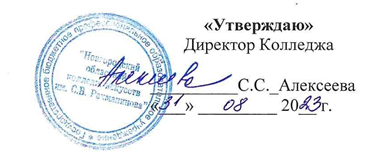 Аннотации к рабочим программам 51.02.01 Народное художественное творчество(код и наименование специальности)Вид «Хореографическое творчество» (наименование вида)Председатель ПЦКРазработчики______________  С.А. Иванова_____________ Ю.В. Никитина_____________ С.А. ИвановаЗаместитель директора по учебной и организационно- методической работе__________________ С.Н. Зимнева  «30 » августа  2023 г.